Bottom of Form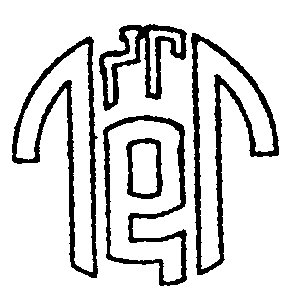 އަރިއަތޮޅު ދެކުނުބުރީ އަތޮޅު ތަޢުލީމީ މަރުކަޒު                            އދ. މަހިބަދޫ ދިވެހިރާއްޖެ.					          ނަމްބަރު: (IUL)GS-10/INDIV/2018/2އިޢުލާނުް                                          9  ޖެނުއަރީ    2018                                              22 ރަބިއުލް އާހިރު 1439                                                          މޫސާ ނަދީމް                                                                 ޕްރިންސިޕަލް	މަގާމް:އެޑްމިނިސްޓްރޭޓިވް އޮފިސަރމަގާމުގެ ނަންބަރ:J-114483ބޭނުންވާ ޢަދަދު:01 (އެކެއް)މަގާމުގެ ގިންތި:ދާއިމީމަގާމުގެ ރޭންކް:ޖީ.އެސް. 3މަގާމުގެ ކްލެސިފިކޭޝަން:އޮފިސަރ ގްރޭޑް 1ސެކްޝަން:އިދާރީބައި / ފައިސާގެ ބައި މަގާމް އޮތް އޮފީސް:އދ. އަތޮޅު ތަޢުލީމީ މަރުކަޒު / އދ. މަހިބަދޫ މުސާރަ:4465.00 ރުފިޔާސަރވިސް އެލަވަންސް:1500.00 ރުފިޔާއިތުރު އިނާޔަތްތައް:ސިވިލްސަރވިސް މުވައްޒަފުންނަށް ހަމަޖެހިފައިވާ އުސޫލުން ބޭސްފަރުވާގެ ޚިދުމަތް.ދިވެހިރާއްޖޭގެ ޕެންޝަނާބެހޭ ޤާނޫންގެ ދަށުން ލިބިދެވޭ ޕެންޝަން ކޮންޓްރިބިއުޝަން.ސިވިލް ސަރވިސްގެ މުވައްޒަފުންނަށް ހަމަޖެހިފައިވާ އުސޫލުން އިތުރުގަޑީ ފައިސާ.  މަގާމުގެ މަސްއޫލިއްޔަތުތަކާއިވާޖިބުތައް:ބިލްތައް އެންޓަރކޮށް އޯޑަރ ފޯމު އެޓޭޗްކުރުމާއި ، ރެކޯޑްތައް ބެލެހެއްޓުން.އެގްރިމެންޓްތައް ތައްޔާރުކުރުމާއި ބެލެހެއްޓުން.ސިޓީ/ މެސެޖް، ބަލައިގަނެ އެންޓަރ ކުރުމާއި، ލިޔުމާއި، ފޮނުވަންޖެހޭ ތަންތަނަށް ފޮނުވުމާއި އަދި އެތަންތަނަށް ލިބުނުކަން ކަށަވަރުކޮށް އެކަން އެނގޭގޮތަށް ރެކޯޑް ބަލަހައްޓައި، އެލިޔެކިއުންތައް ދުވަހުން ދުވަހަށް ފައިލްކޮށް ބެލެހެއްޓުން.ސުކޫލަށް ގަންނަންޖެހޭ ތަކެތި ކަނޑައެޅިފައިވާ އުސޫލުގެ ތެރެއިން ހޯދުމާއި ސްޓޮކް ބެލެހެއްޓުން އިދާރީ މަސައްކަތް ކުރައްވާ މުވައްޒަފުން ޗުއްޓީގައި ތިއްބަވާ ދުވަސްވަރު އިދާރީ ގޮތުން ބެލެހެއްޓުމަށް ޙަވާލުކުރެވޭ އެންމެހައި މަސައްކަތް ކުރުން.ސްކޫލުން ކުރިޔަށްގެންދާ ޚާއްޞަ މަސައްކަތްތަކުގަޔާއި، ކޯކަރިކިއުލަރ ހަރަކާތްތަކުގައި ބައިވެރިވުމާއި މަސައްކަތުގެ ދާއިރާގެ ތެރެއިން ޙަވާލުކުރެވޭ އެހެނިހެން މަސައްކަތްތައް ކުރުން.   ދަރިވަރުންނަށް ބޭނުންވާ ޓެކްސްޓްފޮތް މިނިސްޓްރީ އޮފް އެޑިއުކޭޝަނާއި ގުޅިގެން ހޯދުމާއި ދަރިވަރުންނަށް ފޮތް ދޫކުރާނެ އިންތިޒާމް ހަމަޖައްސާ ދަރިވަރުންނަށް ފޮތްތައް ދޫކުރުމުގެ އެންމެހާ މަސައްކަތެއް ކުރުން.ބަޖެޓް ސެކްޝަނުގައި މުސާރަ ޝީޓް ހެދުމާއި ބެހޭ އެންމެހާ މަސައްކަތްތަކުގައި އެހީތެރިވެދިނުން.ސްކޫލުގެ ކިޔަވައިދިނުމާ ގުޅުންހުރި ކަންތައްތަކުގައި އެހީތެރިވެދިނުން.އިދާރީ ކަންތައްތަކުގައި ވެރިންނަށް އެހީތެރިވެ ދިނުން އިސްވެދިޔަ ކަންތައްތަކުގެ އިތުރަށް ޚާއްޞަގޮތެއްގައި ހަވާލުކުރެވޭ އާންމުގޮތެއްގައި ދިމާނުވާޒާތުގެ ބޮޑެތި މަސައްކަތްތަކުގައި، އަދި ކުއްލިގޮތެއްގައި ހަވާލުކުރެވޭ އަވަސް ކަންތައްތަކުގައި ވެރިން އަންގަވާ ގޮތުގެމަތިން، ފަރުވާތެރިކަމާއެކު ބަރާބަރަށް ޢަމަލުކުރުން. މަގާމުގެ ޝަރުތުތައް:1. ހިއުމަން ރިސޯސް މެނޭޖްމަންޓް ނުވަތަ ބިޒްނަސް މެނޭޖްމަންޓް ނުވަތަ އެޑްމިނިސްޓްރޭޝަންގެ ނުވަތަ އިންފޮމޭޝަން ޓެކްނޮލޮޖީގެ ދާއިރާއަކުން ދިވެހިރާއްޖޭގެ ޤައުމީ ސަނަދުތަކުގެ އޮނިގަނޑުގެ ލެވެލް 3 ގެ ސަނަދެއް ހާސިލުކޮށްފައިވުމާއެކު، އެއިން ދާއިރާއެއްގައި 2 އަހަރުދުވަހުގެ މަސައްކަތު ތަޖުރިބާ ލިބިފައިވުން. ނުވަތަ؛2. ސާނަވީ އިމްތިޙާނަކުން 2 މާއްދާއިން ދަށްވެގެން 'ޑީ' ގްރޭޑް ލިބިފައިވުމުގެ އިތުރުން، ސެކަންޑަރީ ސްކޫލް ސެޓުފިކެޓު އިމްތިޙާނުގައި 'ދިވެހި' މި މާއްދާއިން ދަށްވެގެން 'ސީ' ގްރޭޑް ލިބިފައިވުން.ވަޒީފާއަށް އެންމެ ޤާބިލު ފަރާތެއް ހޮވުމަށް ބެލޭނެ ކަންތައްތައް:މަގާމުގެ މަސައްކަތަށް ބޭނުންވާ ތަޢުލީމާއި ތަމްރީނު ލިބިފައިވާ މިންވަރު.މަގާމުގެ މަސައްކަތުގެ ތަޖުރިބާ ލިބިފައިވާ މިންވަރުމަގާމުގެ މަސައްކަތަށް ބޭނުންވާ ހުނަރާއި، ފެންވަރާއި، ޤާބިލުކަމާއި، ސިފަތައް ލިބިފައިވާ މިންވަރު.   ހުށައަޅަންޖެހޭ ލިޔުންތައް:ފުރިހަމަ ކުރައްވާފައިވާ ވަޒީފާއަށް އެދޭ ފޯމު.ވަޒީފާއަށް އެދޭ ފަރާތުގެ ވަނަވަރު (ގުޅޭނެ ފޯނު ނަންބަރާއި، އީމެއިލް އެޑްރެސް ހިމެނޭގޮތަށް).ވަޒީފާއަށް އެދޭ ފަރާތުގެ ދިވެހި ރައްޔިތެއްކަން އަންގައިދޭ، މުއްދަތު ހަމަނުވާ ކާޑުގެ ދެފުށުގެ ލިޔުންތައް ފެންނަ، އަދި ލިޔެފައިވާ ލިޔުންތައް ކިޔަން އެނގޭ ފަދަ ކޮޕީއެއް.ސިވިލް ސަރވިސްއަށް / ސަރުކާރަށް ޚިދުމަތްކުރުމުގެ އެއްބަސްވުމެއް އޮތް މުވައްޒަފުން ކުރިމަތިލާ މަޤާމަށް ހޮވިއްޖެނަމަ، އަދާކުރަމުންދާ ވަޒީފާއިން ވީއްލުމާމެދު އިއުތިރާޒެއް ނެތްކަމަށް، ވަޒީފާ އަދާކުރާ އޮފީހުގެ ލިޔުން.ލިބިފައިވާ ހުރިހާ ތަޢުލީމީ ސެޓްފިކެޓްތަކުގެ ކޮޕީ؛(ހ) މޯލްޑިވްސް ކޮލިފިކޭޝަން އޮތޯރިޓީން ފެންވަރު ބައްލަވާފައިވާ ތަޢުލީމީ ސެޓްފިކެޓްތަކުގެ ކޮޕީ (ރާއްޖޭގައި ރަޖިސްޓަރީކޮށްގެން ހިންގާ މަތީ ތަޢުލީމުދޭ މަރުކަޒަކުން ހިންގާ ރާއްޖެއިން ބޭރުގެ ޕްރޮގްރާމްތަކުގެ ފެންވަރު ބައްލަވާފައިވާ ސެޓްފިކެޓްތަކާއި، ރާއްޖެއިން ބޭރުގެ މަތީ ތަޢުލީމުދޭ މަރުކަޒަކުން ހިންގާ ރާއްޖެއިން ބޭރުގެ ޕްރޮގްރާމްތަކުގެ ފެންވަރުބައްލަވާފައިވާ ސެޓްފިކެޓްތައް ނުވަތަ ކޯސް ފުރިހަމަކުރިކަމުގެ ލިޔުމާއެކު ކޯހުން ލިބޭ ސެޓްފިކެޓް ވަކި ފެންވަރެއްގައި ޤަބޫލު ކުރެއްވޭނެކަމަށް މޯލްޑިވްސް ކޮލިފިކޭޝަން އޮތޯރިޓީން ދޫކުރައްވާފައިވާ ލިޔުމުގެ ކޮޕީ).(ށ) ރާއްޖޭގައި ރަޖިސްޓަރީކޮށްގެން ހިންގާ މަތީ ތަޢުލީމުދޭ މަރުކަޒަކުން ކުރިޔަށް ގެންދާ ރާއްޖޭގެ ޕްރޮގްރާމްތަކުގެ ސެޓްފިކެޓްތަކުގެ ކޮޕީ، ނުވަތަ ކޯސް ފުރިހަމަކުރިކަމުގެ ލިޔުމުގެ ކޮޕީ.(ނ) ސިވިލް ސަރވިސް ޓްރޭނިންގ އިންސްޓިޓިއުޓުން ހިންގަވާ ކޯސްތަކުގެ ސެޓްފިކެޓްގެ ކޮޕީ.ފުރިހަމަކޮށްފައިވާ، ކުރުމުއްދަތުގެ ކޯސްތަކާއި ތަމްރީނުތަކުގެ ސެޓްފިކެޓްތަކުގެ ކޮޕީ.ސިވިލް ސަރވިސްގެ ވަޒީފާއަށް ވަނުމަށް ދެވޭ އިމްތިޙާނުން ފާސްވިކަން އަންގައިދިނުމުގެ ގޮތުން ސިވިލް ސަރވިސް ޓްރޭނިންގ އިންސްޓިޓިއުޓުން ދޫކޮށްފައިވާ ސެޓްފިކެޓްގެ ކޮޕީ.މަސައްކަތުގެ ތަޖުރިބާ ދެނެގަތުމަށް، މަސައްކަތްކޮށްފައިވާ އިދާރާތަކުން ދޫކޮށްފައިވާ ލިޔުންތަކުގެ ކޮޕީ.(ހ) ސިވިލް ސަރވިސްއިން ބޭރު ވަޒީފާއެއް އަދާކޮށްފައިވާނަމަ، އެވަޒީފާއެއް އަދާކުރި މުއްދަތާއި ކުރި މަސައްކަތް ބަޔާންކޮށް އެއޮފީހަކުން ދޫކޮށްފައިވާ ލިޔުން.(ށ) އަމިއްލަ ކުންފުންޏެއްގެ ނުވަތަ އަމިއްލަ އިންސްޓިޓިއުޓެއްގެ ނުވަތަ އަމިއްލަ އިދާރާއެއްގައި ވަޒީފާ އަދާކޮށްފައިވާނަމަ ވަޒީފާ އަދާކުރި މުއްދަތާއި ކުރި މަސައްކަތް އަދި މަސައްކަތްކޮށްފައިވާ ތަނުގެ މުވައްޒަފުންގެ އަދަދު ބަޔާންކޮށް އެއޮފީހަކުން ދޫކޮށްފައިވާ ލިޔުން.މަގާމަށް އެދެންވީ ގޮތާއި ސުންގަޑި:ވަޒީފާއަށް އެދޭ ފޯމު އދ. އަތޮޅު ތަޢުލީމީ މަރުކަޒުގެ އޮފީހުން ލިބެންހުންނާނެއެވެ. އަދި ސިވިލް ސަރވިސް ކޮމިޝަނުގެ ވެބްސައިޓް www.csc.gov.mv އިން މިފޯމު ޑައުންލޯޑުވެސް ކުރެވޭނެއެވެ. މަޤާމަށް އެދި ހުށައަޅަންޖެހޭ ތަކެތި ހުށައަޅާނީ 2018 ޖެނުއަރީ 18 ވާ ބުރާސްފަތި ދުވަހުގެ 13:30 ގެ ކުރިން އދ. އަތޮޅު ތަޢުލީމީ މަރުކަޒުގެ އޮފީހަށެވެ. ވަޒީފާއަށް އެދޭ ފޯމާއި ލިޔުންތައް އީމެއިލް މެދުވެރިކޮށްވެސް އަދި ފެކްސް މެދުވެރިކޮށްވެސް ބަލައިގަނެވޭނެއެވެ. އީމެއިލް އެޑްރެހަކީ، admin@adhaec.edu.mv އެވެ. ފެކްސް ނަންބަރަކީ  6680756 އެވެ. އެޕްލިކޭޝަން ފޯމާއެކު ހުށައަޅަންޖެހޭ ހުރިހާ ލިޔުންތައް ހުށައަޅާފައި ނުވާނަމަ އެޕްލިކޭޝަން ބާތިލުކުރެވޭނެއެވެ.އިންޓަވިއު އޮންނާނެ ތަނާއިމުއްދަތު:މިމަޤާމަށް މީހަކު ހޮވުމަށް ބާއްވާ އިންޓަވިއު އޮންނާނީ، 2018 ޖެނުއަރީ 18  އާ 21 އާ ދެމެދު އދ. އަތޮޅު ތަޢުލީމީ މަރުކަޒުގައި ވުމާއެކު، މިވަޒީފާއަށް ކުރިމަތިލާ ފަރާތްތަކުން، އެ ތާރީޚުތަކުގައި އިންޓަވިއުއަށް ހާޒިރުވުމަށް ތައްޔާރުވެގެން ތިބުން އެދެމެވެ.ޝޯޓްލިސްޓް ކުރުން:މިވަޒީފާއަށް އެދި ހުށައަޅާ، ޝަރުތު ހަމަވާ ފަރާތްތަކުގެ އަދަދު 10 އަށްވުރެ ގިނަނަމަ، ތަޢުލީމީ ފެންވަރާއި ތަޖުރިބާއަށް ބަލައި، ވަޒީފާއަށް ކުރިމަތިލާފައިވާ ފަރާތްތަކުގެ ތެރެއިން އެންމެ މަތިން މާކްސްލިބޭ 10 ފަރާތް ޝޯޓްލިސްޓް ކުރެވޭނެއެވެ.މަގާމަށް މީހުން ހޮވުމަށްކަނޑައަޅާފައިވާ ކްރައިޓީރިއާގެހުރިހާ ބަޔަކުން އެންމެދަށްވެގެން ލިބެންޖެހޭޖުމުލަ އިންސައްތަ:މިމަގާމަށް މީހުން ހޮވުމަށް ކަނޑައަޅާފައިވާ ކްރައިޓީރިއާގެ ހުރިހާ ބަޔަކުން އެންމެ ދަށްވެގެން ލިބެންޖެހޭ ޖުމުލަ އިންސައްތައަކީ %30 (ތިރީސް އިންސައްތަ) އެވެ.އިތުރު މަޢުލޫމާތު ހޯދުން:މިއިއުލާނާ ގުޅިގެން މަޢުލޫމާތު ސާފުކުރުމަށް ގުޅާނީ 6680024 ނަންބަރު ފޯނާއެވެ. ފެކްސް ނަންބަރަކީ 6680756 އެވެ. އީމެއިލް ކުރާނީ admin@adhaec.edu.mv އަށެވެ.